Chemistry Guided Review/Questions Standard 1.3(Periodic Table)Periodic Table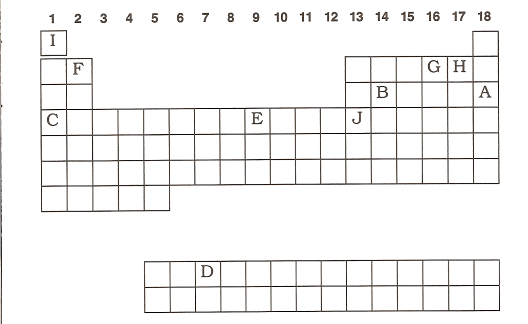 The letters inside the table have no significance here.  They are from another worksheet.Horizontal rows are called ______________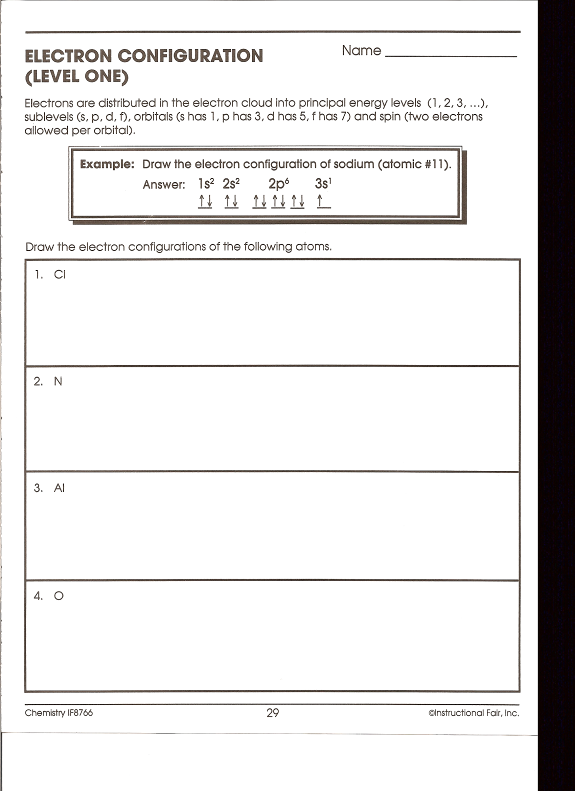 Columns are called ___________ or ____________Name group 1___________, 2 ________________, 3-12______________, 17__________________, 18________________.Elements are arranged according to their __________________Elements within a group have the same number of ____________________Name the groups with the following ionic charges:  +1____, +2____, +3____,      -3____, -2____, -1____.Label Zn and Ag with their charges.As you go across the periodic table, the elements go from ( metals / nonmetals ) to ( metal / nonmetals ).Draw in the metalloid line. Mark the six metalloids.Where are the s, p, d and f sublevels?Where are the most active metals?Where are the most active nonmentals.  As you go across a period, the atomic size ( decreases / increases ).  As you go down a group, the atomic size ( decreases / increases ).  A negative ion is called a ___________ and is ( larger / smaller ) that its atom.  A positive ion is called a ___________ and is ( larger / smaller ) that its atom.  As you go down a group, the ionization energy generally (decreases / increases ).  Where is the highest electronegativity found?  Which element. Why?Where is the lowest electronegativity found? A colored ion generally indicates a __________________.Electron Configuration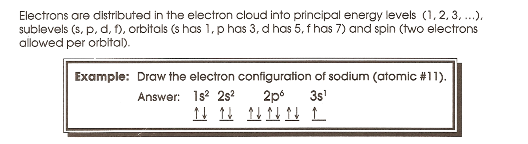 Draw the orbital notation, electron configuration and noble gas configuration for the following.  Don’t forget HUND’S RULE, HUND’S RULE, HUND’S RULE!!!ClOLewis dot diagrams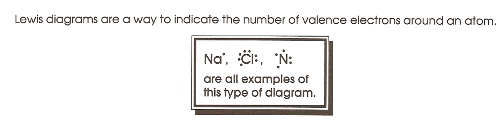 Calcium			5.  Bromine Potassium			6.  Carbon Argon				7.  oxygen Aluminum			8.  helium